Приложение № 18(форма 6)СПИСОКучастниковмероприятия: ___________________________________________________________________(название мероприятия)период проведения: _____________________________________________________________________________________________ 	_____________            ______________(организация (орган военного управления))			(подпись) 		(Фамилия и инициалы)М.П.Пояснение к форме(форма заполняется на участников мероприятия)1. Список оформляется машинописным либо рукописным (разборчиво) способом, на русском языке и заверяется подписью руководителя организации и оттиском печати, отправляется электронном виде в формате PDF на адрес электронной почты: ob@patriot-expo.ru.2. Участники перечисляются в алфавитном порядке.3. Список оформляется на дату (период), в которую (ый) планируется проведение мероприятия.4. Список отправляется не позднее 2 (двух) дней до начала мероприятия.СПИСОК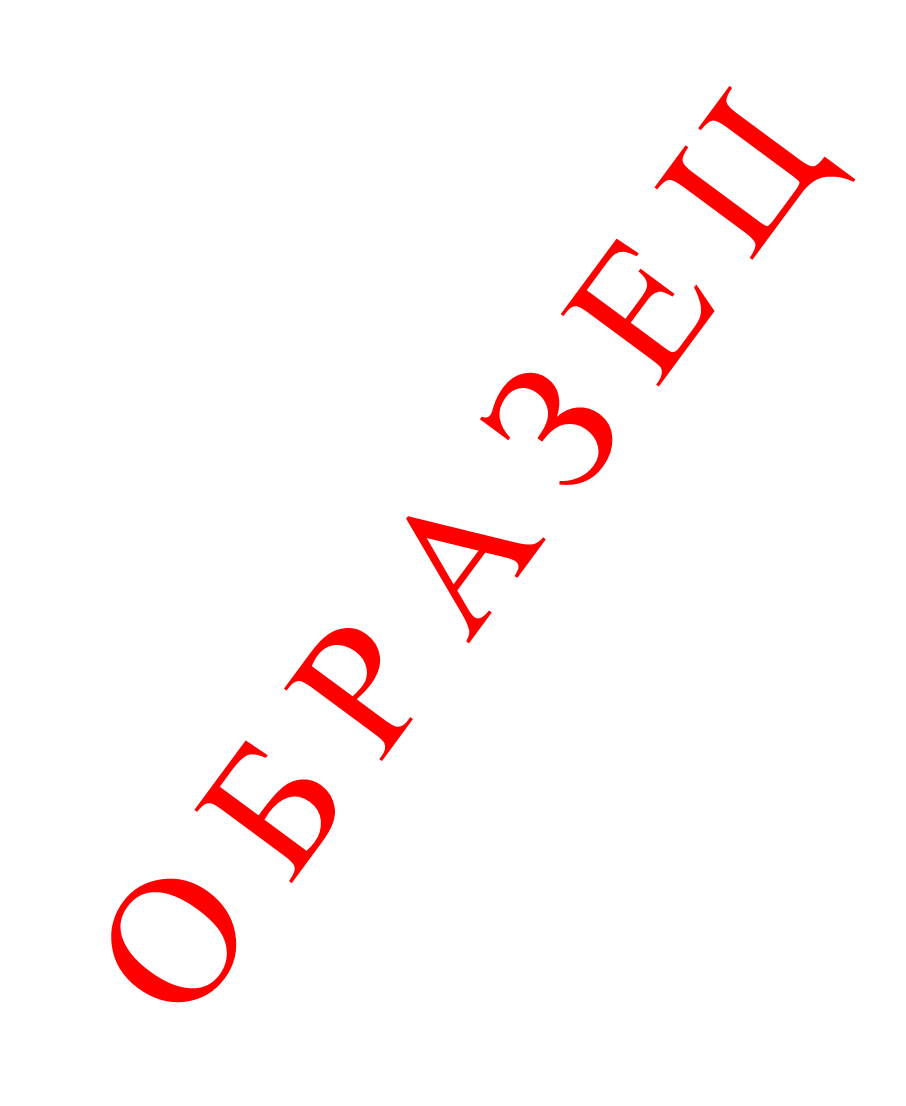 участниковмероприятия: ________________Фестиваль «Чистое лето»______________________(название мероприятия)период проведения: _______с 25 июля 2018 г. по 31 июля 2018 г._____________________Департамент культуры МО РФ__	 _____________            _Иванов И.И.__(организация (орган военного управления))		(подпись) 		(Фамилия и инициалы)		М.П.СПИСОК сотрудников организации: _____________________________________________________________________________________________(название организации)задействованных в проведении мероприятия: ____________________________________________________________________________(название мероприятия)период проведения: ___________________________________________________________________________________________________на территории ФГАУ «КВЦ «Патриот»: ________________________________________________________________________(указать из перечня объектов – объект, задействованный в мероприятии)старший группы (команды): ___________________________________контактный телефон: ________________________________________________________________________________ 		____________________                    ___________________(Должность, организация (орган военного управления))				(подпись) 					(Фамилия и инициалы)М.П.Пояснение к форме(форма заполняется на сотрудников организации, проводящей подготовительные (монтажные) работы)1. Список оформляется машинописным либо рукописным (разборчиво) способом, на русском языке и заверяется подписью руководителя организации и оттиском печати, отправляется электронном виде в формате PDF на адрес электронной почты: ob@patriot-expo.ru.2. Сотрудники перечисляются в алфавитном порядке.3. Список оформляется на дату (период), в которую (ый) планируется проведение мероприятия (подготовительных к мероприятию работ).4. Список отправляется не позднее 2 (двух) дней до начала мероприятия.	5. Перечень объектов ФГАУ «КВЦ «Патриот»: - Выставочный павильон «А»; «В»; «С»; «D»; - Центральный выставочный павильон; - Конгресс-центр;- Открытые демонстрационные площадки;- Пресс-центр;- Гостевой павильон; - Павильон ВПК; - Павильоны предприятий промышленного комплекса: «Калашников», «РосТех», «ОСК», «КТРВ», «ОАК» (демодома).ОБРАЗЕЦ ЗАПОЛНЕНИЯСПИСОКсотрудников организации: ____________________________ООО «Смарт Групп»_______________________________________________(название организации)задействованных в проведении мероприятия: _____Фестиваль «Чистое лето» (монтажные/демонтажные работы)___________________ (название мероприятия)период проведения: ______________с 25 июля 2018 г. по 31 июля 2018 г._______________________________________________________на территории ФГАУ «КВЦ «Патриот»: _____________Выставочный павильон «В»____________________________________________(указать из перечня объектов – объект, задействованный в мероприятии)старший группы (команды): ______Антонов Семён Семёнович__контактный телефон: ____________8-000-000-00-00____________Ген. Директор ООО «Смарт Групп»_ 		          ___________________      			__________Иванов И.И._________(Должность, организация (орган военного управления)) 	         			 (подпись)					(Фамилия и инициалы)Печать организации№п/пФИОПримечание№п/пФИОПримечаниеАнтонов Семён СемёновичБорисов Борис НиколаевичИванов Иван ИвановичПетров Андрей МихайловичСидоров Юрий Петрович№п/пФИОПаспортные данныеПаспортные данныеПаспортные данныеИнструмент (занос/вынос)№п/пФИОСерия и номер паспортаКогда и кем выданДатарожденияИнструмент (занос/вынос)№п/пФИОПаспортные данныеПаспортные данныеПаспортные данныеИнструмент (занос/вынос)№п/пФИОСерия и номер паспортаКогда и кем выданДатарожденияИнструмент (занос/вынос)1.Антонов Семён Семёнович4455 777888ТМ №8 Ленинского ОУФМС, г. Тамбова, 28.05.1996г.16.05.19782.Петров Пётр Петрович3344 999555ОУФМС г. Москвы, 18.10.1985г. 21.02.1969Ноутбук «Ассер»3.Сидоров Иван Иванович5577 888222ОУФМС г. Брянска, 10.12.2005г.16.05.1987Кейс с инструментом